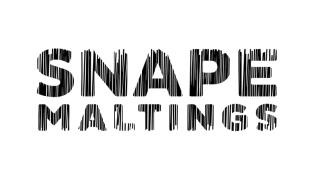  APPLICATION FOR EMPLOYMENT DECLARATION The information that I have provided on this form is correct.  I understand that misrepresentation, falsification or omission could lead to the withdrawal of any job offer or to my dismissal. Signed ………………………………………………………………………………    Date …………………………………… Date of Application: Date of Application: Position applied for: Welcome Team / Car ParkerPosition applied for: Welcome Team / Car ParkerPosition applied for: Welcome Team / Car ParkerPosition applied for: Welcome Team / Car ParkerName: Name: Preferred Pronouns: Preferred Pronouns: Preferred Pronouns: Preferred Pronouns: Address: Address: Address: Address: Address: Address: Telephone Number:                                            Telephone Number:                                            Mobile Number:  Mobile Number:  Mobile Number:  Mobile Number:  Email Address: Email Address: Email Address: Email Address: Email Address: Email Address: Employment Details (last 10 years) Job role/Job Title Please use as much space as you need.Dates Dates Dates EmployerReason for leaving Please tell us why you are interested in this role.Please tell us why you are interested in this role.Please tell us why you are interested in this role.Please tell us why you are interested in this role.Please tell us why you are interested in this role.Please tell us why you are interested in this role.How much notice do you need to give your current employer if this application is successful? How much notice do you need to give your current employer if this application is successful? How much notice do you need to give your current employer if this application is successful? How much notice do you need to give your current employer if this application is successful? How much notice do you need to give your current employer if this application is successful? How much notice do you need to give your current employer if this application is successful? Are you eligible to work in the UK?   YES / NO (You will be asked for proof before a job offer can be made) Are you eligible to work in the UK?   YES / NO (You will be asked for proof before a job offer can be made) Are you eligible to work in the UK?   YES / NO (You will be asked for proof before a job offer can be made) Are you eligible to work in the UK?   YES / NO (You will be asked for proof before a job offer can be made) Are you eligible to work in the UK?   YES / NO (You will be asked for proof before a job offer can be made) Are you eligible to work in the UK?   YES / NO (You will be asked for proof before a job offer can be made) Where or how did you hear about this vacancy?Where or how did you hear about this vacancy?Where or how did you hear about this vacancy?Where or how did you hear about this vacancy?Where or how did you hear about this vacancy?Where or how did you hear about this vacancy?Do you suffer from any condition that may affect you or your performance at work?          YES / NO If “YES” please tell us about any adjustments that could be made to help you during the interview process and/or at work. Do you suffer from any condition that may affect you or your performance at work?          YES / NO If “YES” please tell us about any adjustments that could be made to help you during the interview process and/or at work. Do you suffer from any condition that may affect you or your performance at work?          YES / NO If “YES” please tell us about any adjustments that could be made to help you during the interview process and/or at work. Do you suffer from any condition that may affect you or your performance at work?          YES / NO If “YES” please tell us about any adjustments that could be made to help you during the interview process and/or at work. Do you suffer from any condition that may affect you or your performance at work?          YES / NO If “YES” please tell us about any adjustments that could be made to help you during the interview process and/or at work. Do you suffer from any condition that may affect you or your performance at work?          YES / NO If “YES” please tell us about any adjustments that could be made to help you during the interview process and/or at work. Do you have any unspent* criminal convictions?             YES / NO   (*unspent according to the Rehabilitation of Offenders Act 1974) If “YES” please give details (you do not need to give any information about “spent” convictions.)Do you have any unspent* criminal convictions?             YES / NO   (*unspent according to the Rehabilitation of Offenders Act 1974) If “YES” please give details (you do not need to give any information about “spent” convictions.)Do you have any unspent* criminal convictions?             YES / NO   (*unspent according to the Rehabilitation of Offenders Act 1974) If “YES” please give details (you do not need to give any information about “spent” convictions.)Do you have any unspent* criminal convictions?             YES / NO   (*unspent according to the Rehabilitation of Offenders Act 1974) If “YES” please give details (you do not need to give any information about “spent” convictions.)Do you have any unspent* criminal convictions?             YES / NO   (*unspent according to the Rehabilitation of Offenders Act 1974) If “YES” please give details (you do not need to give any information about “spent” convictions.)Do you have any unspent* criminal convictions?             YES / NO   (*unspent according to the Rehabilitation of Offenders Act 1974) If “YES” please give details (you do not need to give any information about “spent” convictions.)Name and address of two referees, one should be your current or most recent employer: Name and address of two referees, one should be your current or most recent employer: Name and address of two referees, one should be your current or most recent employer: Name and address of two referees, one should be your current or most recent employer: Name and address of two referees, one should be your current or most recent employer: Name and address of two referees, one should be your current or most recent employer: Referee 1 Name: Address or E-mail: Relationship to you: Referee 1 Name: Address or E-mail: Relationship to you: Referee 1 Name: Address or E-mail: Relationship to you: Referee 2 Name: Address or E-mail: Relationship to you: Referee 2 Name: Address or E-mail: Relationship to you: Referee 2 Name: Address or E-mail: Relationship to you: 